PURASEAL 7120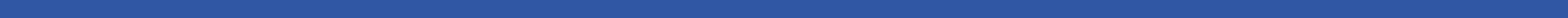 PURASEAL 7120PURASEAL 7120Нейтральный силикон премиум-классаНейтральный силикон премиум-класса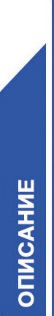 1-компонентный силиконовый герметик с нейтральной системой вулканизацииОчень высокая стойкость к старению, атмосферным воздействиям и ультрафиолетовому излучениюСпособен выдерживать нагрузку через кратчайшее время после нанесенияИзносостойкий. Без разводовСовместим с покрытиями в соответствии с DIN 52452 (нанесение покрытия поверх продукта не допускается)Неклейкая поверхностьОчень хорошо фиксируется на многих основаниях, в некоторых случаях – в сочетании с грунтовкойНекоррозийныйСодержит фунгицидСовместим с поливинилбутиловой плёнкой на безопасном трёхслойном стекле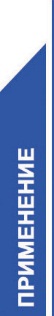 Герметизация фальцев деревянных оконных рамГерметизация соединительных швов на окнах и дверях из дерева, металла и пластикаГерметизация профилированного стекла (например, профилитового)Деформационные и соединительные швы на готовых конструкциях из бетона и пористого бетонаГерметизация швов на фасадах, элементах металлических конструкций, террасах и балконахПодходит для заделки швов на элементах из трёхслойного и однослойного безопасного стекла.Этот вариант применения требует консультации с нашими техническими специалистамиДеформационные и соединительные швы в сантехнических зонах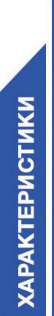 Время образования плёнки при 23 °C / 
относительной влажности воздуха 50 % 			ок. 8 мин. Отвердение за 24 часа при 23 °C / 
относительной влажности воздуха 50% 			ок. 2 мм Температура нанесения					от +5 °C до +35 °CВязкость (23 °C)						пастообразный, стойкийПлотность при 23 °C, цветной				ок. 1,16 г/см³Плотность при 23 °C, прозрачный				ок. 1,01 г/см³Твёрдость по Шору типа А (DIN 53 505), цветной	ок. 25Твёрдость по Шору типа А (DIN 53 505), прозрачный	ок. 20Допустимая общая деформация				25 %Коэффициент растяжения при 100% 
(DIN 53 504, S3A)						ок. 0,40 Н/мм²Разрывное удлинение (DIN 53 504, S3A)			ок. 650%Прочность при растяжении (DIN 53 504, S3A)		ок. 1,5 Н/мм²Температурная стойкость					от -40 °C до +180 °CСтабильность при хранении при 23 °C / 
относительной влажности воздуха 50 %, 
картридж / флакон 						12 месяцевСтабильность при хранении при 23 °C / 
относительной влажности воздуха 50 %, 
пластиковые вёдра / бочки 					12 месяцевЭти показатели не предназначены для составления спецификаций. Перед составлением спецификаций обратитесь в компанию Mapura.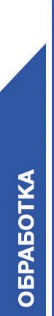 Необходимо очистить поверхности крепления и удалить все загрязнения: смазку, консерванты, жир, масло, пыль, воду, старый клей / герметик и другие вещества, снижающие прочность фиксации. Очистка не пористых оснований: очистите средством OTTO Cleaner T (время проветривания ок. 1 минуты) и чистой тканью, не оставляющей ворса. Очистка пористых оснований: очистите поверхности от свободных частиц механическим способом, например, стальной щёткой или шлифовальным кругом.Поверхности крепления должны быть чистыми, обезжиренными, сухими и прочными.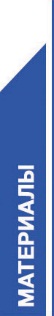 С 01.11.2005 г. на грунтовки 1215, 1217 и 1218 распространяются нормы предоставления информации и правила учёта согласно постановлению о запретах и ограничениях при использовании опасных веществ, составов и продуктов (в частности, запрещается самостоятельно производить химические манипуляции). См. технические паспорта (http://www. mapura.ru, раздел "Service")Требования к эластичной герметизации и эластичному склеиванию зависят от имеющихся внешних воздействий. Значительные колебания температуры, усилие растяжения, срезывающее усилие, частый контакт с водой и т.д. предъявляют высокие требования к прочности фиксации. В таких случаях советуем использовать рекомендуемую грунтовку (например, +/OTTO Primer 1216), чтобы полученное соединение было в состоянии выдерживать максимальные нагрузки.Акриловое стекло / ПММА (плексиглас и др.)			-Сантехнический акрил (например, ванны)			+ / 1101Полированный алюминий					+Анодированный алюминий					+Алюминий с порошковым покрытием				1101 / TАлюминий с порошковым покрытием (содержит тефлон)	TБетон								+ / 1105 / 1215Бетонный блок							-Свинец								+ / 1216Хром								1216Нержавеющая сталь						+ / 1216Железо								1216Покрытие из эпоксидной смолы				TВолокнистый цемент						1105 / 1215Стекло								+Лакированное дерево (содержит растворитель)		+Лакированное дерево (системы на водной основе)		+Глазурованное дерево (содержит растворитель)		+Глазурованное дерево (системы на водной основе)		+Необработанное дерево					1215 / 1226 (1)Глазурованная керамика					+Неглазурованная керамика					+Клинкерный кирпич						1215Искусственный камень						-Полимерные профили, например, Vinnolit			+ / 1217 / 1227 (2)Медь								+ (3)Плиты, обработанные меламинформальдегидной 
смолой (например, Resopal®) 					1225 Латунь	+  (4)Природный камень (мрамор, гранит и т.д.)			-Полиэфир								+Полипропилен							-Пористый бетон							1105 / 1215Штукатурка							+ / 1105 / 1225Жёсткий ПВХ							+ / 1217 / 1227Плёнки из мягкого ПВХ						1217 / 1227Белая жесть							1216Цинк, оцинкованное железо					++ = хорошая фиксация без грунтовки- = не подходитТ = рекомендуется провести тест / предварительную проверкуПри сильной водяной нагрузке проконсультируйтесь с нашими техническими специалистами.При применении прозрачного PURASEAL® 7120 необходима предварительная обработка с помощью OTTO Primer 1217, на всех полимерах с плёночным покрытием – обработка с помощью OTTO Primer 1217.Нейтральные силиконы могут вступить в реакцию с цветными металлами, например, медью, латунью и т.д. При отвердевании необходим беспрепятственный доступ воздуха.Нейтральные силиконы могут вступить в реакцию с цветными металлами, например, медью, латунью и т.д. При отвердевании необходим беспрепятственный доступ воздуха.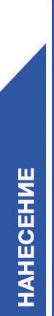 В силу многообразия возможных воздействий при нанесении и применении необходимо всегда выполнять предварительное пробное нанесение. Соблюдайте срок годности, напечатанный на упаковке.Продукты рекомендуется хранить в закрытой оригинальной упаковке в сухом помещении (при относительной влажности воздуха < 60%) при температуре от +15 °C до +25 °C. Если на протяжении долгого времени (нескольких недель) продукты хранятся и / или перевозятся при более высокой температуре либо влажности воздуха, не исключено снижение их устойчивости или изменение свойств материалов.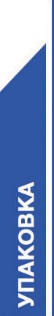 Упаковка					Тара			Штук на поддоне310 мл, картридж				20			1200400 мл, алюминиевый пакет		20			900580 мл, алюминиевый пакет		20			600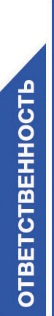 Все данные, приведённые в данном документе, основаны на современном уровне знаний и опыта. Поскольку при нанесении и применении продуктов возможны многообразные воздействия, приведённые указания не освобождают пользователя от обязанности самостоятельно проводить испытания и эксперименты. Приведённые в этом документе данные, а также ссылающиеся на этот документ заявления компании Mapura не подразумевают принятие гарантийных обязательств. Гарантийные обязательства возникают только на основании особого однозначного заявления компании Mapura, составленного в письменной форме. Приведённые в этом техническом паспорте характеристики полностью и окончательно описывают свойства предмета поставки. Предложения по применению не предполагают гарантию пригодности для рекомендованного варианта использования. Мы оставляем за собой право вносить изменения в нашу продукцию в целях технического усовершенствования и внедрения новых разработок. Мы будем рады ответить на ваши вопросы, в частности, касающиеся особых случаев применения продуктов. Если вариант применения, для которого используются наши продукты, требует согласования с официальными надзорными органами, ответственность за такое согласование лежит на пользователе. Наши рекомендации не освобождают пользователя от обязанности учитывать и при необходимости прояснять возможность нарушения прав третьих лиц. В остальном применяются наши общие условия заключения сделок, в особенности в том, что касается ответственности за дефекты продукции. Наши общие условия заключения сделок размещены по адресу http://www.mapura.ru.